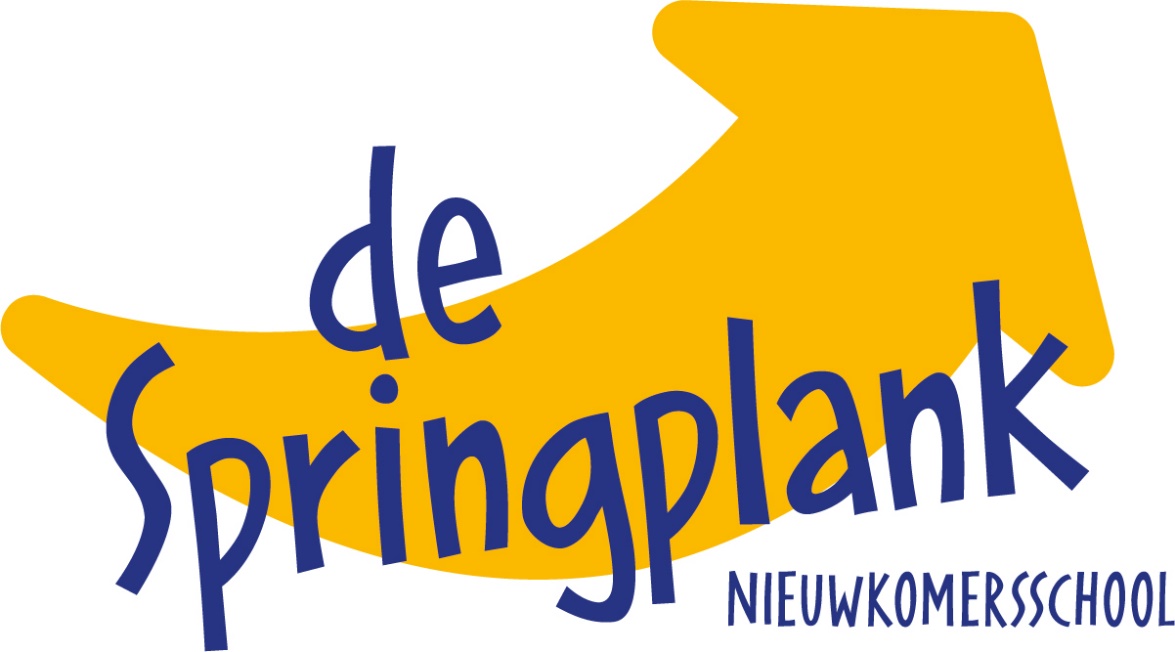 Kwaliteitskaart Aanmelding                  1  AlgemeenKinderen mogen vanaf hun vierde verjaardag naar school, vanaf hun vijfde zijn ze hiertoe wettelijk verplicht. Nieuwkomerschool de Springplank biedt vooralsnog onderwijs aan leerlingen van 5 t/m 10/11 jaar. 4 jarige kinderen worden aangemeld bij het reguliere onderwijs, leerlingen van 12 jaar en ouders bij de Internationale Schakelklas van het JFC.Vanaf het moment dat een ouder het kind heeft aangemeld op de school heeft de betreffende school zorgplicht. De school is dan verplicht zelf passend onderwijs te verzorgen of ervoor te zorgen dat het kind op een passende plek onderwijs krijgt. Binnen zes weken (en eventueel 4 weken uitstel) beslist de school in overleg met eventuele samenwerkingspartners die bij het kind betrokken zijn geweest of zij zelf onderwijs kan bieden of dat een passende plek gezocht dient te worden. 2  Werkwijze Alvorens een kind definitief wordt ingeschreven op een school worden de volgende stappen doorlopen:Ouders melden hun kind aan bij de school via het aanmeldformulier (zie bijlage)De school bevestigt de ontvangst van de aanmeldingOuders moeten bij aanmelding aangeven of zij vermoeden dat hun kind extra ondersteuning nodig heeft. De school onderzoekt of zij passend onderwijs voor de leerling kan organiserenDe school schrijft het kind in als leerling van de school of zoekt een passende onderwijsplek voor het kindHet kind start op school 3  Afwijzen leerlingenIn principe zijn alle kinderen en ouders welkom op de Nieuwkomersschool. Het is alleen mogelijk om kinderen af te wijzen wanneer een groep vol is, de school niet kan voorzien in de ondersteuning die de leerling nodig heeft, een leerling nog niet zindelijk (zonder medische oorzaak) is of ouders het neutrale karakter van de school niet accepteren. Op het moment dat een kind wordt afgewezen, is CvB verplicht schriftelijk uit te leggen waarom het kind wordt afgewezen.Een school wordt alleen ontslagen van de zorgplicht wanneer de school waar het kind is aangemeld vol is. Dit geldt dan voor aanmelding bij alle leerlingen en bijvoorbeeld niet wanneer er teveel kinderen met een ondersteuningsvraag in een klas zitten. Het toelatingsbeleid van de school is transparant over de toelating van leerlingen en de school heeft op de website vermeld hoe haar toelatingsbeleid werkt en of er eventueel groepen zijn die vol zitten.*waar ouders staat wordt ouders/verzorgers bedoeldLeerlinggegevensAchternaam											Voorna(a)m(en)                                   							Roepnaam						          					Geslacht         					                          ☐ Meisje ☐ JongenGeboortedatum										Straat en huisnummer						Postcode		Woonplaats							Geheimadres	    ☐ Nee ☐ JaTelefoonnummer						Geheim 	    ☐ Nee ☐ Ja*BSN												   *Onderwijsnummer (indien bekend)								Land van Herkomst									☐ n.v.t.Datum in Nederland									☐ n.v.t.Eerste Nationaliteit										Tweede Nationaliteit									☐ n.v.t.                      
Gegevens vorig onderwijs 
VVE Indicatie**									☐ n.v.t.VVE Programma** 									☐ n.v.t.  VVE Duur (maanden)**								☐ n.v.t.Naam school van herkomst 								☐ n.v.t. Plaats school van herkomst 								☐ n.v.t. Volgt onderwijs sinds (dd-mm-jj) 							☐ n.v.tNoodnummersNaam 							Telefoonnummer 			Naam 							Telefoonnummer 			Naam 							Telefoonnummer 			Naam 							Telefoonnummer 			Medische gegevens**Allergieën 										☐ n.v.t.Medicijnen 										☐ n.v.t. Naam huisarts										Straat en huisnummer huisarts								Postcode en woonplaats huisarts								Telefoonnummer huisarts									Naam tandarts										Straat en huisnummer tandarts								Postcode en woonplaats tandarts								Telefoonnummer tandarts									                                                                                                    Gegevens ouder/verzorger 1 Achternaam 											 Roepnaam						 					Voorletters 											 Aanhef									   ☐ Mevrouw ☐ Heer Geboorteland 									                	  Telefoon mobiel 						Geheim 	    ☐ Nee ☐ Ja              Telefoon werk 						Geheim   	    ☐ Nee ☐ Ja E-mail												Wettelijke verzorger 								    ☐ Nee ☐ JaAdres indien dit afwijkend is van de leerling	Straat en huisnummer						Postcode		Woonplaats							Geheimadres	    ☐ Nee ☐ JaTelefoon thuis 					     		Geheim   ☐ Nee ☐ Ja Gegevens ouder/verzorger 2Achternaam 											 Roepnaam						 					Voorletters 											 Aanhef								☐ Mevrouw ☐ Heer		 Geboorteland 									                	  Telefoon mobiel 						Geheim	   ☐ Nee ☐ Ja	               Telefoon werk 						Geheim	   ☐ Nee ☐ JaE-mail												Wettelijke verzorger 								   ☐ Nee ☐ Ja
Adres indien dit afwijkend van de leerling	Straat en huisnummer					Postcode			Woonplaats						Geheimadres		   ☐ Nee ☐ JaTelefoon thuis 					     			   ☐ Nee ☐ Ja  Toestemming voor gebruik foto's en video's van kindSchoolgids, schoolbrochure en schoolkalender 	☐ Geen toestemming ☐ Toestemming Op de website van de school 			☐ Geen toestemming ☐ ToestemmingIn de (digitale) nieuwsbrief 				☐ Geen toestemming ☐ ToestemmingOp social media accounts van de school 		☐ Geen toestemming ☐ ToestemmingAanvullende opmerkingen
________________________________________________________________________________________________________________________________________________________________________________________________________________________________________________________________________________________________________________________________________________________________________________________________________________________________________________________________________________________________________________________________________________________________________________________________________________________________________________________________________________Verklaring school De gegevens van dit formulier zullen vertrouwelijk worden behandeld. Elke ouder met wettelijk gezag heeft recht op inzage van administratieve gegevens en correctie van onjuiste gegevens van het kind. 
Ondertekening Ouder/Verzorger 1 						Ouder/Verzorger 2	Naam 							Naam 		                 	 Datum							Datum				      Handtekening							Handtekening ALGEMENE TOELICHTING AANMELDINGSFORMULIER    VERKLARING SCHOOL  De gegevens van dit formulier zullen vertrouwelijk worden behandeld en zijn alleen ter inzage voor: de directie van de school en eventuele centrale directie; de inspectie van het basisonderwijs; de rijksaccountant van het ministerie van OCW. Bij het verwerken van deze gegevens houden wij ons aan de Algemene verordening gegevensbescherming (AVG). De gegevens van dit formulier zullen vertrouwelijk worden behandeld. Elke ouder met wettelijk gezag heeft recht op inzage van administratieve gegevens en correctie van onjuiste gegevens van het kind.dit vak niet invullen, bestemd voor de schooldit vak niet invullen, bestemd voor de schooldit vak niet invullen, bestemd voor de schooldit vak niet invullen, bestemd voor de schoolLeerlinggegevensNaamNaamgeboortedatumStatus Parnassys:ingevoerd0   ingeschreven0   ingedeeldVoorschool
ja/neeKopie BSN 
ja/neeHandtekening beide ouders?
Ja/ nee/n.v.t.Handtekening beide ouders?
Ja/ nee/n.v.t.In te vullen door de schoolBevestiging ontvangst oudersVoorlopig ingeschreven ParnasSysIn/uitschrijving vorige schoolDatum 1e schooldagDefinitieve inschrijvingAanvullende bijzonderheden